kód: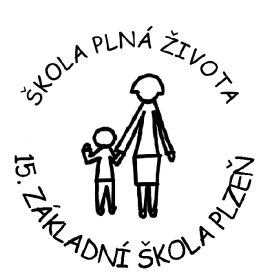 15. základní škola Plzeň, Terezie Brzkové 33-35,příspěvková organizace, 318 00 Plzeňtelefon: 378027362, 378027353  e-mail: skola@zs15.plzen-edu.czŽÁDOST O ODKLAD POVINNÉ ŠKOLNÍ DOCHÁZKYPodle § 37 zákona č. 561/2004 Sb. o předškolním, základním, středním, vyšším odborném a jiném vzdělání v platném znění doložím žádost doporučujícím posouzením příslušného školského poradenského zařízení a odborného lékaře nebo klinického psychologa.      Žádám o odklad školní docházky o jeden rok pro syna – dceru ______________________________________, nar. ___________.Jméno a příjmení zákonného zástupce________________________________Adresa trvalého pobytu_________________________________PSČ_________Telefon domů _________________________ Mobil ______________________Jméno a příjmení zákonného zástupce _______________________________Adresa trvalého pobytu _________________________________PSČ________Telefon domů _________________________ Mobil ______________________Přílohy: 1. Doporučení PPP              2. Doporučení odborného lékaře nebo klinického psychologa V Plzni dne ___________			Podpisy zákonných zástupců                                       			_______________________                                        					_____________________________________Žádost převzal/a: _______________                                       